№ п/пНаименование товара, работ, услугЕд. изм.Кол-воТехнические, функциональные характеристикиТехнические, функциональные характеристики№ п/пНаименование товара, работ, услугЕд. изм.Кол-воПоказатель (наименование комплектующего, технического параметра и т.п.)Описание, значение1Камаз (ТР-27)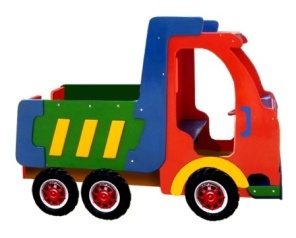 Шт. 11Камаз (ТР-27)Шт. 1Высота (мм) 16001Камаз (ТР-27)Шт. 1Длина  (мм)25001Камаз (ТР-27)Шт. 1Ширина  (мм)13001Камаз (ТР-27)Шт. 1Применяемые материалыПрименяемые материалы1Камаз (ТР-27)Шт. 11Камаз (ТР-27)Шт. 1Кабина В кол-ве 1шт., выполнена из влагостойкой фанеры 18мм с покраской полиуретановой краской1Камаз (ТР-27)Шт. 1Кузов В кол-ве 1шт., выполнена из влагостойкой фанеры 18мм с покраской полиуретановой краской1Камаз (ТР-27)Шт. 1СтолбыВ кол-ве 6шт., выполнены из клееного деревянного бруса, сечением 100х100 мм и имеющими скругленный профиль с канавкой посередине. Снизу столбы заканчивается металлической закладной. Закладная изготовлена из металлического уголка 30х30мм толщиной стенки 3мм. Закладная заканчивается прямоугольным фланцем, выполненным из стали толщиной 2мм, которые бетонируются в землю.1Камаз (ТР-27)Шт. 1Скамья В ко-ве 1шт., выполненных из ламинированной водостойкой фанеры марки ФСФ толщиной 18мм с покраской полиуретановой краской1Камаз (ТР-27)Шт. 1ПолВ кол-ве 1шт, выполнен из  высушенной сосновой доски. Пол крепится к столбам из бруса на мебельные болты длиной 150мм.1Камаз (ТР-27)Шт. 1КолесаВ ко-ве 6шт., выполненных из ламинированной водостойкой фанеры марки ФСФ толщиной 18мм. с декоративной наклейкой в виде колеса. 1Камаз (ТР-27)Шт. 1Руль В ко-ве 1шт., выполненных из ламинированнойводостойкой фанеры марки ФСФ толщиной 18мм1Камаз (ТР-27)Шт. 1ПоручниВ кол-ве 6шт., выполнены из металлической трубы диаметром 20мм с покраской термопластичной краской1Камаз (ТР-27)Шт. 1МатериалыКлееный деревянный брус и деревянная доска выполнены из сосновой древесины, подвергнуты специальной обработке и сушке до мебельной влажности 7-10%, тщательно отшлифованы со всех сторон и покрашены в заводских условиях профессиональными двух компонентными красками. Влагостойкая ламинированной фанера марки ФСФ, все углы фанеры закругленными, радиус 20мм, ГОСТ Р 52169-2012 Детали из фанеры имеют полиакрилатное покрытие, специально предназначено для применения на детских площадках, стойко к сложным погодным условиям, истиранию, устойчиво к воздействию ультрафиолета и влаги. Металл покрашен термопластичной порошковой краской. Заглушки пластиковые, цветные. Все метизы оцинкованы. ГСТ Р 52169-2012, ГОСТ Р 52301-2013